UNIVERSIDADE FEDERAL DE LAVRAS 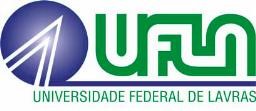 PRÓ-REITORIA DE GRADUAÇÃO Caixa Postal 3037 - Lavras - MG – 37200-000 TELEFAX: (35) 3829.1113 – E-mail: prg@prg.ufla.br REQUERIMENTO PARA EXAME DE SUFICIÊNCIA
Este requerimento deve ser obrigatoriamente digitadoMATRÍCULA: __________________CURSO: ____________________________________MÓDULO:____ ALUNO:______________________________________________________________________________ ENDEREÇO:__________________________________________________________________________  TELEFONE:________________ EMAIL: ____________________________________________________ O ALUNO ACIMA IDENTIFICADO REQUER DESTA PRÓ-REITORIA             EXAME DE SUFICIÊNCIA NA SEGUINTE DISCIPLINA: Código: ________ Denominação:_________________________________________________ JUSTIFICATIVA: _______________________________________________________________________   ____________________________________________________________________________________ Data: _____/_____/_____                                                            ________________________________                                                                                                                   Assinatura do Requerente PARECER DO COLEGIADO DE CURSO (    ) DEFERIDO             OBS: ____________________________________________________________ (    ) INDEFERIDO                   _____________________________________________________________                                                 _____________________________________________________________     _________________________________________                                        Data: _____/_____/______              Coordenador(a) - Assinatura e Carimbo RESULTADO DO EXAME Nota Obtida No Exame: __________                   (    ) SUFICIENTE    (    ) INSUFICIENTE Ano/Semestre: __________________ Portaria N°: __________/__________ Composição da Banca – Professores:  Presidente:________________________________________                                                                  Membro: __________________________________________                                                               Membro: _________________________________________